REALIZA UN MÓVIL CON LAS COMUNIDADES AUTÓNOMAS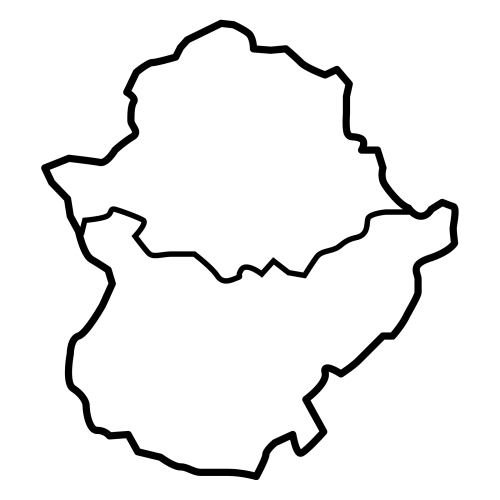 